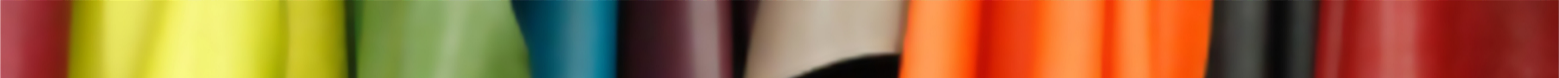 Toutes et tous ensemble : faire retirer leur projet injuste et gagner des droits dans notre entreprise !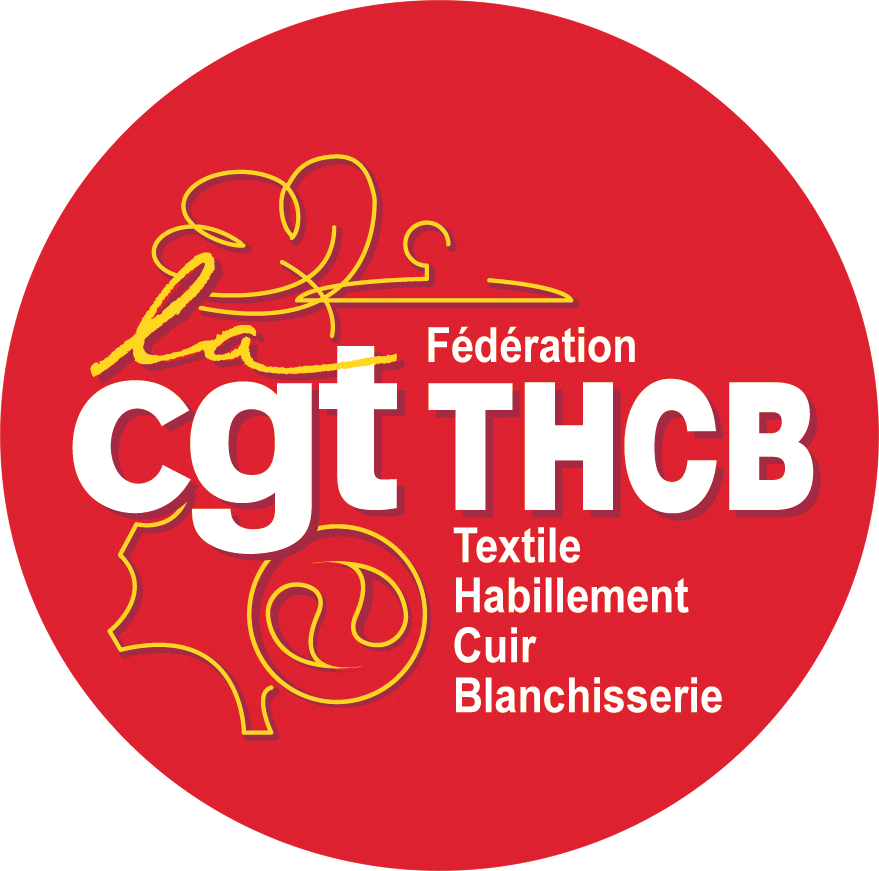 La mobilisation grandit, le soutien s’élargitNous étions encore plus de 2 millions de manifestant.es dans toute la France ce samedi 11 Février. Cette énorme mobilisation, soutenue par 90% des salariés, va obliger le gouvernement à retirer son projet. Discutez avec vos collègues de travail : Ça vaut le coup de faire grève quelques jours plutôt que de perdre 2 anneés de retraite.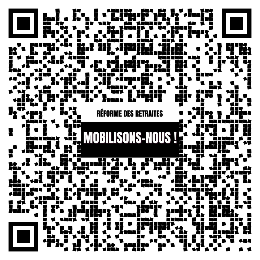 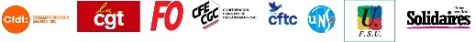 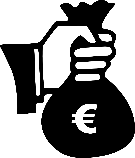 